ПРОТОКОЛ №1заседания Общественного совета при Министерстве здравоохранения Республики Татарстан ____________________________________________________________________________г. Казань, Сибирский тракт, 29, ГАУЗ «Республиканский клинический онкологический диспансер Министерства здравоохранения Республики Татарстан»                                                                                                              24 мая 2018 г.		    				                                                          14-00Присутствовали:1.	О «Публичной декларации целей и задач Министерства здравоохранения Республики Татарстан «Повышение доступности и качества оказания медицинской помощи больным с онкологическими заболеваниями в Республике Татарстан»»__________________________________________________________________Ч.У.Махмутов, Н.С.Садыков Г.Р.Хуснутдинова, Р.И.Туишев, В.В.Вавилов, О.А.Верхов, Л.Р.Салахутдинов, И.Л.Максимов Голосование: За - единогласноРешили: В декларации выделить самостоятельным разделом мероприятия по совершенствованию паллиативной и реабилитационной медицинской помощи больным с онкологическими заболеваниями (предложение Р.И.Туишева).2.	Посещение центра ядерной медицины ГАУЗ «Республиканский клинический онкологический диспансер Министерства здравоохранения Республики Татарстан» ______________________________________________________Ч.У.Махмутов, Н.С.Садыков Г.Р.Хуснутдинова, Р.И.Туишев, В.В.Вавилов, О.А.Верхов, Л.Р.Салахутдинов, И.Л.Максимов  Председатель Общественного совета                          Ч.У.Махмутов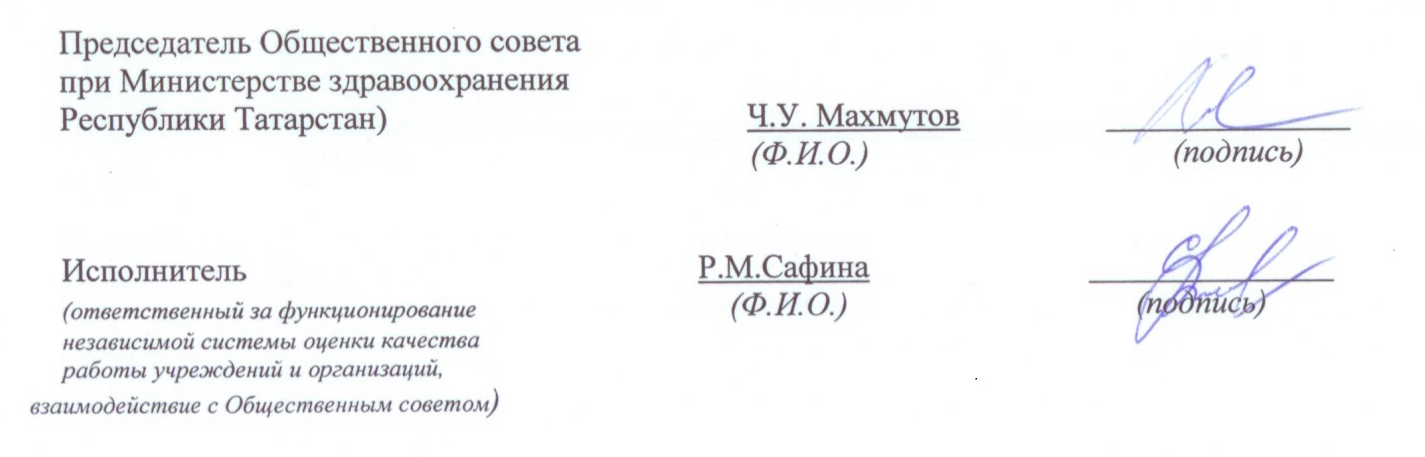 Лысенко ГалинаВикторовнаНачальник Управления контроля стандартов и качества медицинской деятельности Минздрава РТНачальник Управления контроля стандартов и качества медицинской деятельности Минздрава РТЧлены Общественного совета:Члены Общественного совета:Ч.У.Махмутов, Н.С.Садыков Г.Р.Хуснутдинова, Р.И.Туишев, В.В.Вавилов, О.А.Верхов, Л.Р.Салахутдинов, И.Л.Максимов Повестка заседания.Повестка заседания.